                               فرم درخواست اخذ درس از سایر گرایش‌ها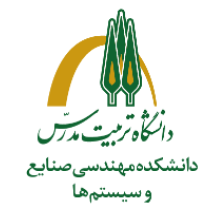 مدیر محترم گروه ..................................احتراماً، بدینوسیله اینجانب ............................................ دانشجوی مقطع کارشناسی ارشد رشته..........................................              به شماره دانشجویی......................... خواستار اخذ درس با مشخصات زیر از سایر گرایش‌ها در نیم‌سال ............. سال تحصیلی .......................  می‌باشم. بدینوسیله اعلام می نمایم که اینجانب تاکنون درسی از سایرگرایش ها اخذ نکرده‌ام.نظر مدیر گروه:□  با تقاضای دانشجو موافقت می‌شود.□  با تقاضای دانشجو موافقت نمی‌شود. توضیحات..............................................................................................................................................تاریخ: امضای مدیر گروه*توجه: - دانشجو در طول تحصیل مجاز به اخذ فقط یک درس از سایرگرایش ها با تایید استادراهنما و گروه آموزشی می‌باشد. - پس از تکمیل و تحویل فرم تایید شده به اداره آموزش دانشکده، نسبت به اخذ درس در سیستم گلستان اقدام شود.تعداد واحدکد درسنام درسنام و نام خانوادگی استاد راهنما:تاریخ: امضانام و نام خانوادگی دانشجو:تاریخ: امضا